FactsheetDas Kunstmuseum St.Gallen lanciert neue Web-App mit Audioguide in 40 Sprachen Das Kunstmuseum St.Gallen lanciert neue Web-App mit Audioguide in 40 SprachenDie Besuchenden des Kunstmuseums St.Gallen können seit Neuestem die Ausstellung «Perfect Love – Von Liebe und Leidenschaft» mit «Liara», einer KI-basierten Museums-Web-App, entdecken. Mittels Audioguide erfahren Interessierte mehr zu ausgewählten Werken der Ausstellung. Am Freitag, 8. Juli, um 11 Uhr wird die Web-App vorgestellt, die als Pilotprojekt und in Kooperation zwischen dem Kunstmuseum St.Gallen und dem Start-Up Shaire entwickelt worden ist. Die App soll künftig auch für weitere Ausstellungen genutzt werden.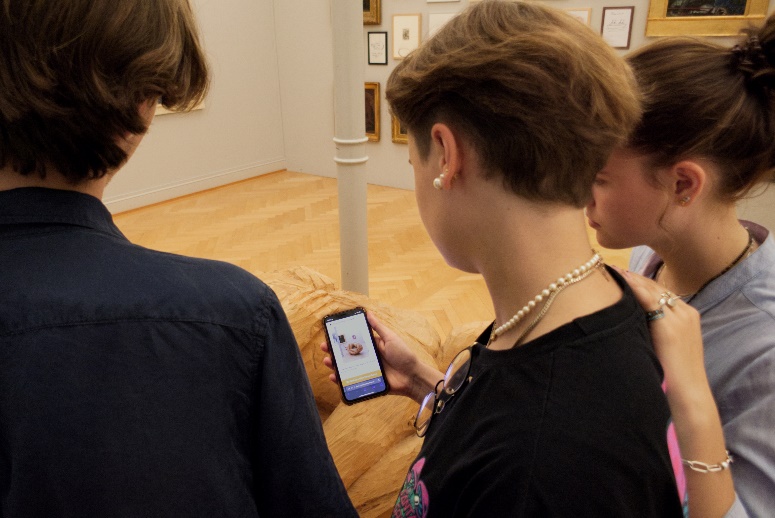 Liara, KI-basierte Museums-Web-App von Shaire, in der Ausstellung «Perfect Love»,
Kunstmuseum St.GallenKI-Technologie – für Bilderkennung und Audioguide in 40 SprachenDie Web-App kann ohne zusätzlichen Download, dafür über einen QR-Code oder die URL liara.kunstmuseumsg.ch auf dem eigenen Smartphone geöffnet werden. Bei Bedarf steht auch ein Smartphone zur Ausleihe bereit. Vereinzelte Bilder aus der Ausstellung «Perfect Love» werden anschliessend mit der Handykamera fotografiert und mithilfe einer künstlichen Intelligenz (KI) beziehungsweise Bilderkennung erfasst. Die Hinweistexte zu den Werken, Kunstschaffenden und Ausstellungskapiteln stehen durch eine automatisierte Übersetzung, ebenfalls mittels KI, in rund 40 Sprachen zu Verfügung und werden den Besuchenden automatisiert vorgelesen. Pilotprojekt: Meinung der Testenden gefragtZu den regulären Öffnungszeiten des Kunstmuseums (Dienstag – Sonntag: 10 - 17 Uhr, Mittwoch: 10 - 20 Uhr) kann die Web-App kostenfrei genutzt und getestet werden. Da es sich um ein Pilotprojekt handelt, stellt das Museum den Besuchenden Feedbackfragebogen zu Verfügung. Die Rückmeldungen sind für die langfristige Weiterentwicklung der Web-App und den möglichen Einsatz in künftigen Ausstellungen im Kunstmuseum St.Gallen und in der Kunstzone der Lokremise sehr wertvoll.MedienorientierungFr 8. Juli 202211 UhrKunstmuseum St.GallenÖffnungszeitenDi-So 10-17 UhrMi 10-20 UhrDas Kunstmuseum St.Gallen lanciert neue Web-App mit Audioguide in 40 SprachenDie Besuchenden des Kunstmuseums St.Gallen können seit Neuestem die Ausstellung «Perfect Love – Von Liebe und Leidenschaft» mit «Liara», einer KI-basierten Museums-Web-App, entdecken. Mittels Audioguide erfahren Interessierte mehr zu ausgewählten Werken der Ausstellung. Am Freitag, 8. Juli, um 11 Uhr wird die Web-App vorgestellt, die als Pilotprojekt und in Kooperation zwischen dem Kunstmuseum St.Gallen und dem Start-Up Shaire entwickelt worden ist. Die App soll künftig auch für weitere Ausstellungen genutzt werden.Liara, KI-basierte Museums-Web-App von Shaire, in der Ausstellung «Perfect Love»,
Kunstmuseum St.GallenKI-Technologie – für Bilderkennung und Audioguide in 40 SprachenDie Web-App kann ohne zusätzlichen Download, dafür über einen QR-Code oder die URL liara.kunstmuseumsg.ch auf dem eigenen Smartphone geöffnet werden. Bei Bedarf steht auch ein Smartphone zur Ausleihe bereit. Vereinzelte Bilder aus der Ausstellung «Perfect Love» werden anschliessend mit der Handykamera fotografiert und mithilfe einer künstlichen Intelligenz (KI) beziehungsweise Bilderkennung erfasst. Die Hinweistexte zu den Werken, Kunstschaffenden und Ausstellungskapiteln stehen durch eine automatisierte Übersetzung, ebenfalls mittels KI, in rund 40 Sprachen zu Verfügung und werden den Besuchenden automatisiert vorgelesen. Pilotprojekt: Meinung der Testenden gefragtZu den regulären Öffnungszeiten des Kunstmuseums (Dienstag – Sonntag: 10 - 17 Uhr, Mittwoch: 10 - 20 Uhr) kann die Web-App kostenfrei genutzt und getestet werden. Da es sich um ein Pilotprojekt handelt, stellt das Museum den Besuchenden Feedbackfragebogen zu Verfügung. Die Rückmeldungen sind für die langfristige Weiterentwicklung der Web-App und den möglichen Einsatz in künftigen Ausstellungen im Kunstmuseum St.Gallen und in der Kunstzone der Lokremise sehr wertvoll.PressekontaktGloria Weiss Leitung KommunikationMuseumstrasse 329000 St.GallenT +41 71 242 06 84Sophie LichtensternKommunikationMuseumstrasse 329000 St.GallenT +41 71 242 06 85kommunikation@kunstmuseumsg.chwww.kunstmuseumsg.chPräsentationstag, 8. Juli 2022, 11 UhrPräsentation der KI-basierten Museums-Web-App durch Mitarbeitende des Museums und der Firma Shaire in der Ausstellung «Perfect Love – Von Liebe und Leidenschaft» im Kunstmuseum St.GallenPräsentationstag, 8. Juli 2022, 11 UhrPräsentation der KI-basierten Museums-Web-App durch Mitarbeitende des Museums und der Firma Shaire in der Ausstellung «Perfect Love – Von Liebe und Leidenschaft» im Kunstmuseum St.GallenPräsentationstag, 8. Juli 2022, 11 UhrPräsentation der KI-basierten Museums-Web-App durch Mitarbeitende des Museums und der Firma Shaire in der Ausstellung «Perfect Love – Von Liebe und Leidenschaft» im Kunstmuseum St.GallenKooperationspartnerinnen und -partnerKunstmuseum St.Gallen, vertreten durch Daniela Mittelholzer und Gloria WeissShaire, vertreten durch Elaha Noorzai und Abbas TutcuogluKunstmuseum St.Gallen, vertreten durch Daniela Mittelholzer und Gloria WeissShaire, vertreten durch Elaha Noorzai und Abbas TutcuogluMedienorientierung8. Juli 2022, 11 Uhr, Kunstmuseum St.Gallen8. Juli 2022, 11 Uhr, Kunstmuseum St.GallenÖffnungszeitenDienstag-Sonntag 10-17 UhrMittwoch 10-20 UhrDienstag-Sonntag 10-17 UhrMittwoch 10-20 UhrEintrittEinzeleintritt NormaltarifAHV/IV-Bezügerinnen und -BezügerLernende, Schülerinnen/Schüler, StudierendeMitglieder des Kunstvereins St.GallenCHF 12.–CHF 10.–CHF 6.–FreiPressekontaktGloria Weiss T +41 71 242 06 84Sophie LichtensternT +41 71 242 06 85kommunikation@kunstmuseumsg.ch Gloria Weiss T +41 71 242 06 84Sophie LichtensternT +41 71 242 06 85kommunikation@kunstmuseumsg.ch Web-App-Linkliara.kunstmuseumsg.ch liara.kunstmuseumsg.ch 